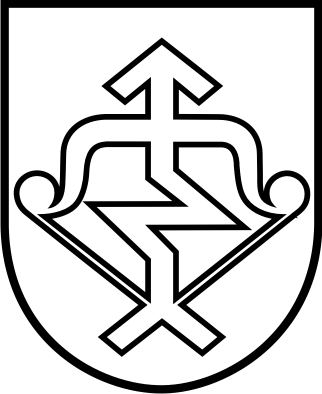 MAŽEIKIŲ LOPŠELIO – DARŽELIO „PASAKA”DIREKTORIUSĮSAKYMASDĖL ATLYGINIMO UŽ VAIKŲ IŠLAIKYMĄ MAŽEIKIŲ LOPŠELYJE – DARŽELYJE ,,PASAKA“, ĮGYVENDINANČIOJE IKIMOKYKLINIO IR PRIEŠMOKYKLINIO UGDYMO PROGRAMAS, NUSTATYMO TVARKOS APRAŠO PATVIRTINIMO 2022 m. gegužės 31 d. Nr. V1-92Mažeikiai	    Vadovaudamasi Mažeikių rajono Savivaldybės tarybos 2022 m. gegužės 27 d. sprendimu Nr. T1-146 „Dėl atlyginimo už vaikų išlaikymo ugdymo įstaigose, įgyvendinančiose ikimokyklinio ir priešmokyklinio ugdymo programas, nustatymo tvarkos aprašo patvirtinimo“;                           1. T v i r t i n u „Atlyginimo už vaikų išlaikymą Mažeikių lopšelyje – darželyje ,,Pasaka“, įgyvendinančioje ikimokyklinio ir priešmokyklinio ugdymo programas, nustatymo tvarkos aprašą.                           2. P a v e d u sekretorei tvarkos aprašą paskelbti lopšelio-darželio interneto svetainėje, ne vėliau kaip per 5 darbo dienas nuo tvarkos aprašo patvirtinimo.                           3. Į s a k y m o  vykdymo kontrolę pasilieku sau.                           4. P r i p a ž į s t u netekus galios direktoriaus 2021-02-01 įsakymo Nr. V1-15, „Dėl mokesčio už vaikų išlaikymą Mažeikių lopšelyje – darželyje ,,Pasaka“, įgyvendinančioje ikimokyklinio ir priešmokyklinio ugdymo programas tvarkos aprašo patvirtinimo“.                           5. N u s t a t a u, kad šis įsakymas įsigalioja 2022 m. birželio 1 d.Direktorė                                                                                                                Zita Siliūnienė